https://doi.org/.....................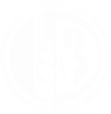 5th International Scientific Conference	Abstracts BookBIOCHEMICAL CHARACTERIZATION OF FRUITS OF LYCIUM SPP. IN UKRAINEMykhailo Zhurba1, Olena Vergun1, Svitlana Klymenko1, Iwona Szot21M.M. Gryshko National Botanical Garden of the National Academy of Sciences of Ukraine
Kyiv, Ukraine; E-mail.: zhurbamikhail@gmail.com  2University of Life Sciences, Lublin, PolandText, text text text text text text text text text text text text text text text text text text text text text text text text text text text text text text text text text text text text text text text text text text text text text text text text text text text text text text text text text text text text text text text text text text text text text text text text text text text text text text text text text text text text text text text text text text Lycium barbarum L.Text, text text text text text text text text text text text text text text text text text text text text text text text text 2016–2017 text text text text text text text text text text text text text text text text text text text text text text text text text 57.61 % text text text text text text text text text text text text text text text text text text text text text text text text text text text text text text text text (r = 0.952) text text text text text text text text text text text text text text.Text, text text text text text text text text text text text text text text text text text text text text text text text text text text text text text text text text text text text text text text text text text text text text text text text text text text text text text text text text text text text text text text text text text text text text text text text text text text text text text text text text text text text text text text text text text text Lycium barbarum L. text text text text text text text text text text text text text text text text text text text text text text text text text text text text text text text text text text 0.2 g text text text text text text text text 70 °C. text text text text text text text text text text text text text text text text text text text text text text text text text text text text text text text text text text text text text text text text text text text text text text text text text text text text 8 mL text text text text text text text text text text text text text text text text text text text text text text text text 33.6 mg/100 g text text text text text text text text text text text text text text text text text text text text text text text text text text text text text text text text text text text text text text text text text text text text text text text text text text text text text text text text text text text text text text text text text text text text text text text text text text text text text text text text text text text text text text text text text text text text text text text text text text text text text text text text text text text text text text text text text text text text text text text text text text text text text text text text text text text text text text text text text text text text text text text text text text text text text text text text text text text text text text text text text text text text text text text text text text text text text text text text text text text text text text text text text text text text text text text text text text text text text text text text text text text text text text text text text text text text text text text text text text text text text text text text text text text text text text text text text text text text text text text text text text text text text text text text text text text text text text text text text text text text text text text text text text text text text text text text text text text text text text text text text text text text text text text text text text text text text text text text text text text text text text text text text text text text text text text text text text text text text text text text text text text text text text text text text text text text text text text text text text text text text text text text text text text text text text text text text text text text text text text text text text text text text text text text text text text text text text text text text text text. Keywords: Lycium barbarum, fruits, cultivars, biochemical composition.Acknowledgmentstext text text text text text text text text text text text text text text text text text text text text text text text text text text text text text text text text text text text text text text text text text. 5th International Scientific Conference Agrobiodiversity for Improving the Nutrition, Health, Life Quality, and Spirital Development of People                                                                                              November 3, 2021|00